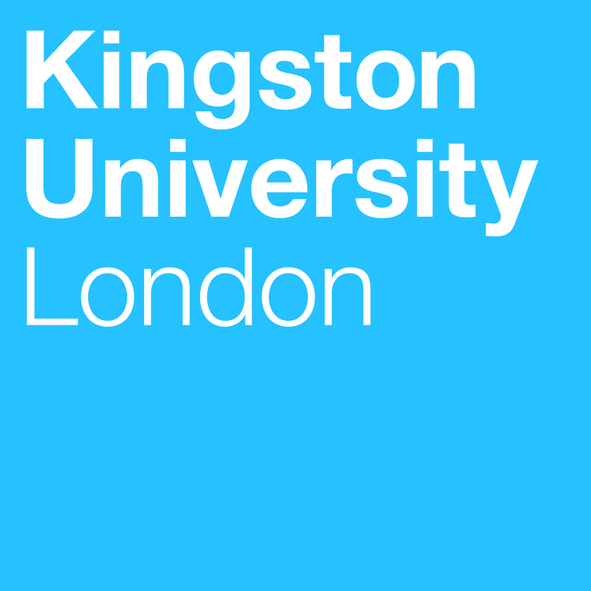 Programme SpecificationTitle of Course:        Renewable Energy EngineeringDate Specification Produced: December 2012Date Specification Last Revised: September 2016This Programme Specification is designed for prospective students, current students, academic staff and potential employers.  It provides a concise summary of the main features of the programme and the intended learning outcomes that a typical student might reasonably be expected to achieve and demonstrate if he/she takes full advantage of the learning opportunities that are provided.  More detailed information on the teaching, learning and assessment methods, learning outcomes and content of each module can be found in Student Handbooks and Module Descriptors.SECTION 1:	GENERAL INFORMATIONSECTION2: THE PROGRAMMEProgramme IntroductionIt is predicted that renewable energy will represent 30% of the world energy supply by 2030.  This means that there will be great demand for qualified and skilled engineers with specialist knowledge of renewable energy technology.  This course is designed to produce engineers with a broad understanding of renewable energy systems design and development, project engineering, and energy resource management and a detailed understanding of a range of renewable energy technologies.The main features of the course are as follows:Teaching by leading academics and industry experts in the fields of solar, wind, biomass and fuel cells which considers theoretical and practical concepts for power generation from renewable sources.Opportunities to develop hands on skills in 3D solid modelling, FEA and CFD analysis, and specialist simulation packages such as Polysun and Wind-Pro.Presentations by renewable energy providers and consultancy firms outlining their activities and market experiences.   Field trips to major renewable energy sites integrated with major assignments to motivate and enhance students teaching and learning.Individually tailored sponsored and non-sponsored dissertation projects in the areas of wind, solar, biofuels and fuel-cell technologies, supervised by a committed team of full time and part time staff.Programme accredited by the Institute of Mechanical Engineers (IMechE), as meeting the requirements for Further Learning for a Chartered Engineer (CEng) for candidates who have already acquired an accredited CEng (Partial) BEng(Hons) degree. High rate of employment and internship with leading renewable companies; 80% of the students graduated on this course have been recruited by relevant employers such as Atkins, Alstom Power, Inditex, Vattenfall, Shell, SGS UK Ltd. Possible progression to PhD research studies on completion of the programme for those students interested in following an academic or research career.Aims of the ProgrammeThe main aims of the MSc in Renewable Energy Engineering are:To provide students with an in-depth knowledge and critical understanding of the theoretical principles and practical approaches used in renewable energy engineering.To develop the skills in research, analysis, creativity and critical thinking needed to successfully plan and execute a renewable engineering project.To develop the skills required to work in a multi-disciplinary team within an engineering organisation with real industrial constraints and good understanding of the environmental, economical, social and legal implications of professional practice and professional codes of conduct.To provide a “period of further learning”, which is a requirement of the Institution of Mechanical Engineers for Chartered Engineer status for students with an accredited BEng.  The Field complies with UK Spec as published by the Engineering Council. To equip students with the professional attitudes and wide range of transferable skills in engineering and project management which would enable them to develop and exploit their knowledge and technical expertise in the furtherance of their career and employability.To provide students with a strategic overview of management issues in engineering, particularly in the sustainable energy sector.The aims of the Postgraduate Diploma and the Postgraduate Certificate are the same as those for the MSc except that, since the PgDip and PgCert student is not required to complete a project, he/she will not have the same opportunity to engage in the in-depth study which the project requires.  Intended Learning OutcomesThe programme provides opportunities for students to develop and demonstrate knowledge and understanding, skills and other attributes in the following areas.  The programme outcomes are referenced to the QAA subject benchmarks for Engineering and the Framework for Higher Education Qualifications in England, Wales and Northern Ireland (2008), and relate to the typical student.Entry RequirementsThe minimum entry qualifications for the programme are:A good lower second class (2:2) BSc or BEng  honours degree (or equivalent) in Engineering and other relevant disciplines ; or A BSc degree plus appropriate work experience.Mature applicants without adequate formal qualifications but who have substantial relevant work experience will be considered on an individual basis. A minimum IELTS overall score of 6.5 with 6.0 in Writing and no sections less than 5.5, TOEFL 88 with 20 in Reading and Writing and no sections less than 17, or equivalent is required for those for whom English is not their first language.Programme StructureThis programme is offered in either 1 year full-time or 2-3 years part-time mode, and leads to the award of an MSc in Renewable Energy Engineering.  Entry is at level 7 with a first degree or equivalent qualifications (See section D).  Intake is normally in September and January of the academic year. Block diagram of the programme structure is shown in Appendix-A.E1.	Professional and Statutory Regulatory BodiesInstitution of Mechanical Engineers (IMechE).This degree is accredited by the IMechE and therefore provides elements of further learning towards Chartered status, for the graduates who have already completed an accredited first degree.E2.	Work-based learning, including sandwich programmesWork placements and internships either during the project phase are actively encouraged and supported ; although it is the responsibility of individual students to source and secure such placements.  This allows students to reflect upon their own personal experience of working in an applied setting, to focus on aspects of this experience that they can clearly relate to theoretical concepts and to evaluate the relationship between theory and practice. Typical examples so far are students working on sponsored projects on the employer’s premises under mutually agreed supervision arrangements. There is also provision to allow full time students to switch to part time mode of studies when work based learning changes to a full time employment offer.   E3.	Outline Programme StructureThe MSc programme is made up of 3 compulsory core modules and choice of 1 optional module out of 3, each worth 30 credit points; and a project dissertation module worth 60 credit points. The normal study pattern for full-time and part-time students is as follows:Full-Time Intakes: September intake students should complete all the required taught modules with a minimum of 90CP to progress to the summer research project with project submission due on the following September. January intake students on the other hand are excluded from taking up Biomass projects and should complete their first semester modules before progress to the summer research project, with project submission due on the following January.Part-Time Intakes: Part time students normally complete all 4 modules followed by the project over a two year period.  In exceptional circumstances, agreed by the course director, students may complete 4 modules in the first two years followed by project in the third year.All students will be provided with the University regulations and specific additions that are sometimes required for accreditation by outside bodies (e.g. professional or statutory bodies that confer professional accreditation).  Full details of each module will be provided in module descriptors and student module guides.  Principles of Teaching Learning and Assessment The principles of teaching, learning and assessment are in line with the University's strategy, 'Led by Learning'. The programme is designed to give students a balanced portfolio of theoretical and practical experience, embracing diversity and individuality.Specialists in the various renewable energy fields allied with lecturers and guest speakers from relevant industries contribute to the delivery of the programme, reinforcing the theoretical aspects and provide an informed insight into industry.  The external lecturers in particular promote innovation and creativity whilst offering an insight into entrepreneurial culture.The practical workshops, open forums, company visits and group presentations introduced into the modules provide students with a detailed understanding of the approaches taken in industry. Taught materials, knowledge gained from the practical and case studies embedded within each module give student specialised knowledge, tools and techniques. It will equip them with skills and methods for extracting and synthesising the information. These activities promote rigour, curiosity, excellence, originality and breadth of knowledge.They must then further explore and exploit the information given, research and define outcomes accurately to produce detailed solutions and innovative work for each of the core modules and finally the project dissertation. It is recognised that team work is a very important aspect in industry and this is implemented in the modules. The course ensures that the students are exposed to team working through group presentations, joint report writing, joint research and lab work, promoting consideration, courtesy and collegiality.The course team is aware of the need for effective communication, both written and verbal. It takes pride in the fact that the course provides a means of preparing students for their longer term career plans and continuing professional development. Apart from the project itself, each student has to give verbal presentations during the modules, normally to the student’s peer group and module leader.  Students are also helped with verbal communication skills through seminars, tutorials and discussion groups. Most modules are assessed by written assignments which are designed to improve students’ research and evaluation skills.Research active teaching staff use their research expertise and findings to enhance students understanding and appreciation of major engineering issues such as noise and vibration, structural tower stability in the case of wind turbines, influence of feed stock on the environment and power out of CHP biomass plant and other related topics.     The individual project provides a challenge to the candidate to undertake a real world problem because most projects are industrially orientated.  Students will be given close guidance to select a project which is relevant to the chosen field. During the project, the student will be expected to apply the knowledge learnt during the course to achieve agreed deliverables, whilst satisfying any given constraints. Key skills in communication, presentation, literature search, problem analysis, project planning, report writing and solution justification are all part of the learning objectives defined in the field.A combination of assessment methods will be used throughout the course. The main elements will be a major module assignment, module examination and the project dissertation.  Major assignments will be either an individual investigative assignment or a group assignment to include experimental reports, industrial or field visit reports and oral presentation based on activities outlined on the relevant module assignment brief. Each module leader is responsible for ensuring that the method of assessment reflects the aims and learning objectives of the module, is demanding and stimulating and at the appropriate master level. The level and content of courses are relevant and satisfy the Engineering Council's guidance and criteria (for further information see the Institute of Mechanical Engineering and Engineering Council links part K).Support for Students and their  LearningStudents are supported by the course director, acting as their pastoral tutor, from the pre-application all the way to graduation and career development.The University and School support structure includes:A Module Leader for each module A Course Director to help students understand the programme structure Personal Tutors to provide academic and personal support using teaching staff A placement tutor to give general advice on placementsTechnical support to advise students on IT and the use of software A designated programme administrator An induction week at the beginning of each new academic session Staff Student Consultative Committee Study Space - a versatile on-line interactive intranet an learning environment A substantial Study Skills Centre that provides academic skills support Student support facilities that provide advice on issues such as finance, regulations, legal matters, accommodation, international student support etc. Disabled student support The Students’ Union Careers and Employability Service Ensuring and Enhancing the Quality of the CourseThe University has several methods for evaluating and improving the quality and standards of its provision.  These include:External examinersBoards of study with student representationAnnual review and developmentPeriodic review undertaken at the subject levelStudent evaluationModeration policiesProfessional body reaccreditation is required every four yearsIn addition to the University quality systems, the course currency and quality is continuously supported and evaluated by the School's Industrial Advisory Board. The module content and delivery methods are informed by the research and enterprise activities of academic staff. The course is also supported, monitored and accredited by the Institute of Mechanical Engineers (IMechE), under license from the UK regulator, the Engineering Council, as meeting the requirements for further learning for a Chartered Engineer (CEng) status for candidates who have already acquired an accredited CEng (Partial) BEng(Hons) degree.Accreditation is a mark of assurance that the degree meets the standards set by the Engineering Council in the UK Standard for Professional Engineering Competence (UK-SPEC). Some employers recruit preferentially from accredited degrees, and an accredited degree is likely to be recognised by other countries that are signatories to international accords.Employability Statement Students who successfully complete the MSc will have acquired significant research and analytical skills in the broader engineering disciplines allied to renewable energy engineering and will have substantially enhanced prospects of gaining employment or career progression in the renewable energy engineering industry. Such skills acquired includes computational fluid flow dynamics and simulations, economic and  NPV calculations, 3D system design and modeling, operational performance and field characteristics evaluation using Polysun and Wind-Pro advanced software simulation and analysis. Typical examples of the graduated student destination so far are as follows:Business Analyst, full time employee of Smartest Energy Plc.CFD analyst, worked on internship programme with Nuclear Institute in Netherland.Inspection Engineer, full time employee of Garrad Hassan Plc.Project Cost Controller, full time employee of Vattenfall Wind Power Ltd specializing in off-shore wind farm installation.PV Design Engineer, full time employee of Renewable Resources Ltd, specializing in commercial PV installation. Approved Variants from the Postgraduate RegulationsThere is no variant to the PR.Other sources of information that you may wish to consultwww.qaa.ac.uk/publications/fheq08(1)www.qaa.ac.uk/publications/fheqselfcertwww.engc.org.uk/ukspecwww.imeche.org/Homewww.kingston.ac.uk/postgraduate-courses/renewableenergyengineering-mscDevelopment of Programme Learning Outcomes in ModulesThis map identifies where the programme learning outcomes are assessed across the modules for this programme.  It provides an aid to academic staff in understanding how individual modules contribute to the programme aims, and a means to help students monitor their own learning, personal and professional development as the programme progresses and a checklist for quality assurance purposes.    S 	indicates where a summative assessment occurs (i.e. one that carries formal marks)F	where formative assessment/feedback occursS 	indicates where a summative assessment occurs (i.e. one that carries formal marks)F	where formative assessment/feedback occursTechnical Annex				APPENDIX-AMSc in Renewable Energy EngineeringCourse StructurePlus any 1 of the Optional Modules below:APPENDIX-BTitle:MSc in Renewable Energy EngineeringAwarding Institution:Kingston University, London Teaching Institution:Kingston University, LondonLocation:Roehampton ValeProgramme Accredited by:Institution of Mechanical EngineersProgramme Learning OutcomesProgramme Learning OutcomesProgramme Learning OutcomesProgramme Learning OutcomesProgramme Learning OutcomesProgramme Learning OutcomesProgramme Learning OutcomesProgramme Learning OutcomesProgramme Learning OutcomesProgramme Learning OutcomesKnowledge and UnderstandingOn completion of the course students will be able to:Knowledge and UnderstandingOn completion of the course students will be able to:Knowledge and UnderstandingOn completion of the course students will be able to:Intellectual skills – able to:On completion of the course students will be able to:Intellectual skills – able to:On completion of the course students will be able to:Intellectual skills – able to:On completion of the course students will be able to:Subject Practical skills On completion of the course students will be able to:A1Demonstrate advanced knowledge and understanding of the principles governing renewable energy engineering in the context of design and development of the renewable technologies and systems.Demonstrate advanced knowledge and understanding of the principles governing renewable energy engineering in the context of design and development of the renewable technologies and systems.Demonstrate advanced knowledge and understanding of the principles governing renewable energy engineering in the context of design and development of the renewable technologies and systems.B1Learn independently, and be able to critically evaluate, analyse and communicate research and data collection/analysis.Learn independently, and be able to critically evaluate, analyse and communicate research and data collection/analysis.Learn independently, and be able to critically evaluate, analyse and communicate research and data collection/analysis.C1Select and apply computer-based and other advanced technologies to a wide range of renewable energy engineering applications.A2Show knowledge and understanding  in the use of computer aided technologies such as CAD, CFD, FEA ,Wind-Pro, ECLIPSE, POLYSUN for modelling, simulation and prototyping renewable energy systems.Show knowledge and understanding  in the use of computer aided technologies such as CAD, CFD, FEA ,Wind-Pro, ECLIPSE, POLYSUN for modelling, simulation and prototyping renewable energy systems.Show knowledge and understanding  in the use of computer aided technologies such as CAD, CFD, FEA ,Wind-Pro, ECLIPSE, POLYSUN for modelling, simulation and prototyping renewable energy systems.B2Analyse problems and issues, taking due account of any incompleteness of data or information, and arrive at well-reasoned and supportable conclusions Analyse problems and issues, taking due account of any incompleteness of data or information, and arrive at well-reasoned and supportable conclusions Analyse problems and issues, taking due account of any incompleteness of data or information, and arrive at well-reasoned and supportable conclusions C2Select and use appropriate software tools for the design and analysis of mechanical components and renewable energy management and control systems.A3Demonstrate a critical awareness of the current developments in the renewable energy sector.Demonstrate a critical awareness of the current developments in the renewable energy sector.Demonstrate a critical awareness of the current developments in the renewable energy sector.B3Carry out independent data collection and synthesise it to enable the problems and issues to be successfully resolved.Carry out independent data collection and synthesise it to enable the problems and issues to be successfully resolved.Carry out independent data collection and synthesise it to enable the problems and issues to be successfully resolved.C3Select modern materials and manufacturing processes for mechanical components associated with renewable energy engineering systems.A4Comprehend and evaluate renewable project finance including the management and techniques needed for pricing and cost control of projects in respect to time, cost and the risks inherent in engineering.Comprehend and evaluate renewable project finance including the management and techniques needed for pricing and cost control of projects in respect to time, cost and the risks inherent in engineering.Comprehend and evaluate renewable project finance including the management and techniques needed for pricing and cost control of projects in respect to time, cost and the risks inherent in engineering.B4Identify current issues and trends in the field of Renewable Energy Engineering.Identify current issues and trends in the field of Renewable Energy Engineering.Identify current issues and trends in the field of Renewable Energy Engineering.C4Select and apply appropriate tools and techniques for the improvement of quality in renewable energy engineering systems products and processes. A5Demonstrate comprehensive knowledge of the principles and detailed requirements for the management of safety and quality issues with respect to renewable engineering projects.Demonstrate comprehensive knowledge of the principles and detailed requirements for the management of safety and quality issues with respect to renewable engineering projects.Demonstrate comprehensive knowledge of the principles and detailed requirements for the management of safety and quality issues with respect to renewable engineering projects.B5Carry out a focused critical literature review.Carry out a focused critical literature review.Carry out a focused critical literature review.A6Display an in-depth knowledge of the nature, scope and objectives of the varying organisations and inter-firm relationships that are present in engineering, particularly relating to efficient outcomes.Display an in-depth knowledge of the nature, scope and objectives of the varying organisations and inter-firm relationships that are present in engineering, particularly relating to efficient outcomes.Display an in-depth knowledge of the nature, scope and objectives of the varying organisations and inter-firm relationships that are present in engineering, particularly relating to efficient outcomes.B6Develop original thought.Develop original thought.Develop original thought.A7Demonstrate good awareness of the impact of renewable technology and related projects at social, environmental, economical and political level.Demonstrate good awareness of the impact of renewable technology and related projects at social, environmental, economical and political level.Demonstrate good awareness of the impact of renewable technology and related projects at social, environmental, economical and political level.A8Demonstrate an in-depth understanding of the renewable energy engineering business environment, including legal aspects, and apply modern operations and financial management techniques and good practices in a range of contexts.Demonstrate an in-depth understanding of the renewable energy engineering business environment, including legal aspects, and apply modern operations and financial management techniques and good practices in a range of contexts.Demonstrate an in-depth understanding of the renewable energy engineering business environment, including legal aspects, and apply modern operations and financial management techniques and good practices in a range of contexts.Key SkillsKey SkillsKey SkillsKey SkillsKey SkillsKey SkillsKey SkillsKey SkillsKey SkillsKey SkillsSelf Awareness SkillsCommunication SkillsCommunication SkillsCommunication SkillsInterpersonal SkillsAK1AK1Take responsibility for  own learning and plan for and record own personal developmentBK1BK1Express ideas clearly and unambiguously in writing and the spoken workExpress ideas clearly and unambiguously in writing and the spoken workExpress ideas clearly and unambiguously in writing and the spoken workCK1Work well  with others in a group or teamAK2AK2Recognise own academic strengths and weaknesses, reflect on performance and progress and respond to feedbackBK2BK2Present, challenge and defend  ideas and results effectively orally and in writingPresent, challenge and defend  ideas and results effectively orally and in writingPresent, challenge and defend  ideas and results effectively orally and in writingCK2Work flexibly and respond to changeAK3AK3Organise self effectively, agreeing and setting realistic targets, accessing support where appropriate and managing time to achieve targetsBK3BK3Actively listen and respond appropriately to ideas of othersActively listen and respond appropriately to ideas of othersActively listen and respond appropriately to ideas of othersCK3Discuss and debate with others and make concession to reach agreementAK4AK4Work effectively with limited supervision in unfamiliar contextsCK4Give, accept and respond to constructive feedbackResearch and information Literacy SkillsNumeracy SkillsNumeracy SkillsNumeracy SkillsManagement & Leadership SkillsDK1DK1Search for and select relevant sources of informationEK1EK1Collect data from primary and secondary sources and use appropriate methods to manipulate and analyse this dataCollect data from primary and secondary sources and use appropriate methods to manipulate and analyse this dataCollect data from primary and secondary sources and use appropriate methods to manipulate and analyse this dataFK1Determine the scope of a task (or project)DK2DK2Critically evaluate information and use it appropriatelyEK2EK2Present and record data in appropriate formatsPresent and record data in appropriate formatsPresent and record data in appropriate formatsFK2Identify resources needed to undertake the task (or project) and to schedule and manage the resourcesDK3DK3Apply the ethical and legal requirements in both the access and use of informationEK3EK3Interpret and evaluate data to inform and justify argumentsInterpret and evaluate data to inform and justify argumentsInterpret and evaluate data to inform and justify argumentsFK3Evidence ability to successfully complete and evaluate a task (or project), revising the plan where necessaryDK4DK4Accurately cite and reference information sourcesEK4EK4Be aware of issues of selection, accuracy and uncertainty in the collection and analysis of dataBe aware of issues of selection, accuracy and uncertainty in the collection and analysis of dataBe aware of issues of selection, accuracy and uncertainty in the collection and analysis of dataFK4Motivate and direct others to enable an effective contribution from all participantsDK5DK5Use software and IT technology as appropriateCreativity and Problem Solving SkillsGK1GK1Apply scientific and other knowledge to analyse and evaluate information and data and to find solutions to problemsGK2GK2Work with complex ideas and justify judgements made through effective use of evidenceTeaching/learning methods and strategiesTeaching/learning methods and strategiesTeaching/learning methods and strategiesTeaching/learning methods and strategiesTeaching/learning methods and strategiesTeaching/learning methods and strategiesTeaching/learning methods and strategiesTeaching/learning methods and strategiesTeaching/learning methods and strategiesTeaching/learning methods and strategiesThe range of learning and teaching strategies includes:The range of learning and teaching strategies includes:The range of learning and teaching strategies includes:The range of learning and teaching strategies includes:The range of learning and teaching strategies includes:The range of learning and teaching strategies includes:The range of learning and teaching strategies includes:The range of learning and teaching strategies includes:The range of learning and teaching strategies includes:The range of learning and teaching strategies includes:Lectures;Seminars;Tutorials;Project Supervision;Demonstrations;Lectures;Seminars;Tutorials;Project Supervision;Demonstrations;Lectures;Seminars;Tutorials;Project Supervision;Demonstrations;Lectures;Seminars;Tutorials;Project Supervision;Demonstrations;Lectures;Seminars;Tutorials;Project Supervision;Demonstrations;Lectures;Seminars;Tutorials;Project Supervision;Demonstrations;Practical classes and workshops;Supervised time in labs;External visits;Taught study skills and academic writing sessions;Taught online or blended learning activities.Practical classes and workshops;Supervised time in labs;External visits;Taught study skills and academic writing sessions;Taught online or blended learning activities.Practical classes and workshops;Supervised time in labs;External visits;Taught study skills and academic writing sessions;Taught online or blended learning activities.Practical classes and workshops;Supervised time in labs;External visits;Taught study skills and academic writing sessions;Taught online or blended learning activities.Assessment strategiesAssessment strategiesAssessment strategiesAssessment strategiesAssessment strategiesAssessment strategiesAssessment strategiesAssessment strategiesAssessment strategiesAssessment strategiesThe assessment strategies employed in the Fields include the following:The assessment strategies employed in the Fields include the following:The assessment strategies employed in the Fields include the following:The assessment strategies employed in the Fields include the following:The assessment strategies employed in the Fields include the following:The assessment strategies employed in the Fields include the following:The assessment strategies employed in the Fields include the following:The assessment strategies employed in the Fields include the following:The assessment strategies employed in the Fields include the following:The assessment strategies employed in the Fields include the following:Written Examinations (s);Oral Assessments and presentations (f/s);Written investigative Assignments (f/s);Written Examinations (s);Oral Assessments and presentations (f/s);Written investigative Assignments (f/s);Written Examinations (s);Oral Assessments and presentations (f/s);Written investigative Assignments (f/s);Written Examinations (s);Oral Assessments and presentations (f/s);Written investigative Assignments (f/s);Written Examinations (s);Oral Assessments and presentations (f/s);Written investigative Assignments (f/s);Written Examinations (s);Oral Assessments and presentations (f/s);Written investigative Assignments (f/s);Written Examinations (s);Oral Assessments and presentations (f/s);Written investigative Assignments (f/s);Dissertations (f/s);Written Practical assignments (f/s);Tutorial exercises (f).Dissertations (f/s);Written Practical assignments (f/s);Tutorial exercises (f).Dissertations (f/s);Written Practical assignments (f/s);Tutorial exercises (f).Level 7  Level 7  Level 7  Level 7  Level 7  Compulsory modulesModule codeCredit ValueLevel Teaching Block2 WeeksBiomass and  Fuel Cells Renewable Technology AE7202307Block 1Wind Power EngineeringAE7201307Block 2Solar Power EngineeringAE7203307Block 2Project DissertationAE7200607Summer + Block 1Option modulesComputational Fluid Dynamics for Engineering ApplicationsME7724307Block 1Computer Aided Product DevelopmentME7721307Block 1Engineering Project and Risk ManagementME7712307Block 1Students exiting the programme with 60 credits are eligible for the award of PgCertStudents exiting the programme with 120 credits are eligible for the award of PgDipStudents exiting the programme with 60 credits are eligible for the award of PgCertStudents exiting the programme with 120 credits are eligible for the award of PgDipStudents exiting the programme with 60 credits are eligible for the award of PgCertStudents exiting the programme with 120 credits are eligible for the award of PgDipStudents exiting the programme with 60 credits are eligible for the award of PgCertStudents exiting the programme with 120 credits are eligible for the award of PgDipStudents exiting the programme with 60 credits are eligible for the award of PgCertStudents exiting the programme with 120 credits are eligible for the award of PgDipLevel 7Level 7Level 7Level 7Level 7Level 7Level 7Compulsory Core ModulesCompulsory Core ModulesCompulsory Core ModulesOptional ModulesOptional ModulesOptional ModulesProject DissertationModule CodeAE7202AE7201AE7203ME7724ME7721ME7712AE7200Programme Learning OutcomesKnowledge & UnderstandingA1S/FS/FS/FSSSS/FProgramme Learning OutcomesKnowledge & UnderstandingA2S/FFFSSF/SS/FProgramme Learning OutcomesKnowledge & UnderstandingA3FFFFSS/FProgramme Learning OutcomesKnowledge & UnderstandingA4FS/FSFFFF/SS/FProgramme Learning OutcomesKnowledge & UnderstandingA5FS/FS/FF/SS/FProgramme Learning OutcomesKnowledge & UnderstandingA6FFFF/SS/FProgramme Learning OutcomesKnowledge & UnderstandingA7S/FS/FS/FS/FProgramme Learning OutcomesKnowledge & UnderstandingA8FFFS/FProgramme Learning OutcomesIntellectual SkillsB1S/FS/FS/FF/SSF/SS/FProgramme Learning OutcomesIntellectual SkillsB2S/FS/FS/FSSF/SS/FProgramme Learning OutcomesIntellectual SkillsB3S/FS/FS/FSSSS/FProgramme Learning OutcomesIntellectual SkillsB4SSSSSSSProgramme Learning OutcomesIntellectual SkillsB5FFFSS/FProgramme Learning OutcomesIntellectual SkillsB6S/FS/FS/FSS/FProgramme Learning OutcomesSubject Practical SkillsC1FFFF/SF/SSSProgramme Learning OutcomesSubject Practical SkillsC2S/FS/FS/FSSF/SS/FProgramme Learning OutcomesSubject Practical SkillsC3FFFSSSFProgramme Learning OutcomesSubject Practical SkillsC4FFFSS/FProgramme Learning OutcomesSelf Awareness SkillsAK1FFFFFFProgramme Learning OutcomesSelf Awareness SkillsAK2S/FS/FS/FFFF/SS/FProgramme Learning OutcomesSelf Awareness SkillsAK3FFFSFFProgramme Learning OutcomesSelf Awareness SkillsAK4FFFSSFFLevel 7Level 7Level 7Level 7Level 7Level 7Level 7Compulsory Core ModulesCompulsory Core ModulesCompulsory Core ModulesOptional ModulesOptional ModulesOptional ModulesProject DissertationModule CodeAE7202AE7201AE7203ME7724ME7721ME7712AE7200Programme Learning OutcomesCommunication SkillsBK1S/FS/FS/FSSF/SFProgramme Learning OutcomesCommunication SkillsBK2SSSSSF/SFProgramme Learning OutcomesCommunication SkillsBK3FFFFFFS/FProgramme Learning OutcomesInterpersonal SkillsCK1S/FS/FS/FSF/SS/FProgramme Learning OutcomesInterpersonal SkillsCK2S/FS/FS/FFFFS/FProgramme Learning OutcomesInterpersonal SkillsCK3FFFFFFProgramme Learning OutcomesInterpersonal SkillsCK4SSSFFF/SSProgramme Learning OutcomesResearch and information SkillsDK1S/FS/FS/FSSSS/FProgramme Learning OutcomesResearch and information SkillsDK2S/FS/FS/FSSSS/FProgramme Learning OutcomesResearch and information SkillsDK3FFFFProgramme Learning OutcomesResearch and information SkillsDK4SSSSSF/SSProgramme Learning OutcomesResearch and information SkillsDK5SSSFSProgramme Learning OutcomesNumeracy SkillsEK1S/FS/FS/FSSF/SS/FProgramme Learning OutcomesNumeracy SkillsEK2S/FS/FS/FSSSS/FProgramme Learning OutcomesNumeracy SkillsEK3S/FS/FS/FSSSS/FProgramme Learning OutcomesNumeracy SkillsEK4S/FS/FS/FSSSS/FProgramme Learning OutcomesManagement & Leadership SkillsFK1S/FS/FS/FSSFS/FProgramme Learning OutcomesManagement & Leadership SkillsFK2S/FS/FS/FSSFS/FProgramme Learning OutcomesManagement & Leadership SkillsFK3S/FS/FS/FSSF/SS/FProgramme Learning OutcomesManagement & Leadership SkillsFK4FFFFS/FProgramme Learning OutcomesCreativity and Problem Solving SkillsGK1S/FS/FS/FSSSSProgramme Learning OutcomesCreativity and Problem Solving SkillsGK2S/FS/FS/FSSF/SSFinal Award(s):MSc in Renewable Energy EngineeringIntermediate Award(s):PgCert in Renewable Energy EngineeringPgDip in Renewable Energy EngineeringMinimum period of registration:1Year Full-Time, 2 Years Part-TimeMaximum period of registration:2 Years Full-Time, 4 Years Part-TimeFHEQ Level for the Final Award:7 (Masters)QAA Subject Benchmark:N/AModes of Delivery:Week Blocks (2 Weeks)Language of Delivery:EnglishFaculty:Science, Engineering & ComputingSchool:Aerospace & Aircraft EngineeringJACS code:H800UCAS Code:N/ACourse Code:NFOKPMAIFREE(FT), NFOKPMAZPREE(PT)Route Code:NTREE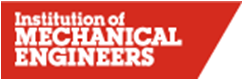 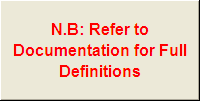 Improving the world through engineeringTHE SUMMARY OF UK-SPEC SPECIFIC LEARNING OUTCOMESTHE SUMMARY OF UK-SPEC SPECIFIC LEARNING OUTCOMESTHE SUMMARY OF UK-SPEC SPECIFIC LEARNING OUTCOMESTHE SUMMARY OF UK-SPEC SPECIFIC LEARNING OUTCOMESTHE SUMMARY OF UK-SPEC SPECIFIC LEARNING OUTCOMESTHE SUMMARY OF UK-SPEC SPECIFIC LEARNING OUTCOMESTHE SUMMARY OF UK-SPEC SPECIFIC LEARNING OUTCOMESTHE SUMMARY OF UK-SPEC SPECIFIC LEARNING OUTCOMESTHE SUMMARY OF UK-SPEC SPECIFIC LEARNING OUTCOMESTHE SUMMARY OF UK-SPEC SPECIFIC LEARNING OUTCOMESTHE SUMMARY OF UK-SPEC SPECIFIC LEARNING OUTCOMESTHE SUMMARY OF UK-SPEC SPECIFIC LEARNING OUTCOMESTHE SUMMARY OF UK-SPEC SPECIFIC LEARNING OUTCOMESTHE SUMMARY OF UK-SPEC SPECIFIC LEARNING OUTCOMESTHE SUMMARY OF UK-SPEC SPECIFIC LEARNING OUTCOMESTHE SUMMARY OF UK-SPEC SPECIFIC LEARNING OUTCOMESTHE SUMMARY OF UK-SPEC SPECIFIC LEARNING OUTCOMESTHE SUMMARY OF UK-SPEC SPECIFIC LEARNING OUTCOMESTHE SUMMARY OF UK-SPEC SPECIFIC LEARNING OUTCOMESTHE SUMMARY OF UK-SPEC SPECIFIC LEARNING OUTCOMESTHE SUMMARY OF UK-SPEC SPECIFIC LEARNING OUTCOMESTHE SUMMARY OF UK-SPEC SPECIFIC LEARNING OUTCOMESTHE SUMMARY OF UK-SPEC SPECIFIC LEARNING OUTCOMESTHE SUMMARY OF UK-SPEC SPECIFIC LEARNING OUTCOMESTHE SUMMARY OF UK-SPEC SPECIFIC LEARNING OUTCOMESTHE SUMMARY OF UK-SPEC SPECIFIC LEARNING OUTCOMESTHE SUMMARY OF UK-SPEC SPECIFIC LEARNING OUTCOMESTHE SUMMARY OF UK-SPEC SPECIFIC LEARNING OUTCOMESUndergraduate programmes:Undergraduate programmes:Underpinning Science and Mathematics and associated engineering disciplines (US)Underpinning Science and Mathematics and associated engineering disciplines (US)Underpinning Science and Mathematics and associated engineering disciplines (US)Underpinning Science and Mathematics and associated engineering disciplines (US)Underpinning Science and Mathematics and associated engineering disciplines (US)Underpinning Science and Mathematics and associated engineering disciplines (US)Underpinning Science and Mathematics and associated engineering disciplines (US)Underpinning Science and Mathematics and associated engineering disciplines (US)Underpinning Science and Mathematics and associated engineering disciplines (US)Underpinning Science and Mathematics and associated engineering disciplines (US)Underpinning Science and Mathematics and associated engineering disciplines (US)Underpinning Science and Mathematics and associated engineering disciplines (US)Underpinning Science and Mathematics and associated engineering disciplines (US)Underpinning Science and Mathematics and associated engineering disciplines (US)Underpinning Science and Mathematics and associated engineering disciplines (US)Underpinning Science and Mathematics and associated engineering disciplines (US)Underpinning Science and Mathematics and associated engineering disciplines (US)Underpinning Science and Mathematics and associated engineering disciplines (US)Underpinning Science and Mathematics and associated engineering disciplines (US)Underpinning Science and Mathematics and associated engineering disciplines (US)Underpinning Science and Mathematics and associated engineering disciplines (US)Underpinning Science and Mathematics and associated engineering disciplines (US)Underpinning Science and Mathematics and associated engineering disciplines (US)Underpinning Science and Mathematics and associated engineering disciplines (US)Underpinning Science and Mathematics and associated engineering disciplines (US)Underpinning Science and Mathematics and associated engineering disciplines (US)Underpinning Science and Mathematics and associated engineering disciplines (US)Underpinning Science and Mathematics and associated engineering disciplines (US)Underpinning Science and Mathematics and associated engineering disciplines (US)US1mA comprehensive understanding of the scientific principles of mechanical and related engineering disciplines.A comprehensive understanding of the scientific principles of mechanical and related engineering disciplines.A comprehensive understanding of the scientific principles of mechanical and related engineering disciplines.A comprehensive understanding of the scientific principles of mechanical and related engineering disciplines.A comprehensive understanding of the scientific principles of mechanical and related engineering disciplines.A comprehensive understanding of the scientific principles of mechanical and related engineering disciplines.A comprehensive understanding of the scientific principles of mechanical and related engineering disciplines.A comprehensive understanding of the scientific principles of mechanical and related engineering disciplines.A comprehensive understanding of the scientific principles of mechanical and related engineering disciplines.US2mA comprehensive knowledge and understanding of mathematical models relevant to the mechanical and related engineering disciplines, and an appreciation of their limitations.A comprehensive knowledge and understanding of mathematical models relevant to the mechanical and related engineering disciplines, and an appreciation of their limitations.A comprehensive knowledge and understanding of mathematical models relevant to the mechanical and related engineering disciplines, and an appreciation of their limitations.A comprehensive knowledge and understanding of mathematical models relevant to the mechanical and related engineering disciplines, and an appreciation of their limitations.A comprehensive knowledge and understanding of mathematical models relevant to the mechanical and related engineering disciplines, and an appreciation of their limitations.A comprehensive knowledge and understanding of mathematical models relevant to the mechanical and related engineering disciplines, and an appreciation of their limitations.A comprehensive knowledge and understanding of mathematical models relevant to the mechanical and related engineering disciplines, and an appreciation of their limitations.A comprehensive knowledge and understanding of mathematical models relevant to the mechanical and related engineering disciplines, and an appreciation of their limitations.A comprehensive knowledge and understanding of mathematical models relevant to the mechanical and related engineering disciplines, and an appreciation of their limitations.A comprehensive knowledge and understanding of mathematical models relevant to the mechanical and related engineering disciplines, and an appreciation of their limitations.A comprehensive knowledge and understanding of mathematical models relevant to the mechanical and related engineering disciplines, and an appreciation of their limitations.A comprehensive knowledge and understanding of mathematical models relevant to the mechanical and related engineering disciplines, and an appreciation of their limitations.A comprehensive knowledge and understanding of mathematical models relevant to the mechanical and related engineering disciplines, and an appreciation of their limitations.A comprehensive knowledge and understanding of mathematical models relevant to the mechanical and related engineering disciplines, and an appreciation of their limitations.A comprehensive knowledge and understanding of mathematical models relevant to the mechanical and related engineering disciplines, and an appreciation of their limitations.A comprehensive knowledge and understanding of mathematical models relevant to the mechanical and related engineering disciplines, and an appreciation of their limitations.A comprehensive knowledge and understanding of mathematical models relevant to the mechanical and related engineering disciplines, and an appreciation of their limitations.A comprehensive knowledge and understanding of mathematical models relevant to the mechanical and related engineering disciplines, and an appreciation of their limitations.A comprehensive knowledge and understanding of mathematical models relevant to the mechanical and related engineering disciplines, and an appreciation of their limitations.A comprehensive knowledge and understanding of mathematical models relevant to the mechanical and related engineering disciplines, and an appreciation of their limitations.A comprehensive knowledge and understanding of mathematical models relevant to the mechanical and related engineering disciplines, and an appreciation of their limitations.A comprehensive knowledge and understanding of mathematical models relevant to the mechanical and related engineering disciplines, and an appreciation of their limitations.US3mAn understanding of concepts from a range of areas including some outside engineering, and the ability to apply them effectively in engineering projects.US4mA comprehensive knowledge and understanding of the role and limitations of ICT, and an awareness of developing technologies in ICT.A comprehensive knowledge and understanding of the role and limitations of ICT, and an awareness of developing technologies in ICT.A comprehensive knowledge and understanding of the role and limitations of ICT, and an awareness of developing technologies in ICT.A comprehensive knowledge and understanding of the role and limitations of ICT, and an awareness of developing technologies in ICT.A comprehensive knowledge and understanding of the role and limitations of ICT, and an awareness of developing technologies in ICT.A comprehensive knowledge and understanding of the role and limitations of ICT, and an awareness of developing technologies in ICT.A comprehensive knowledge and understanding of the role and limitations of ICT, and an awareness of developing technologies in ICT.A comprehensive knowledge and understanding of the role and limitations of ICT, and an awareness of developing technologies in ICT.A comprehensive knowledge and understanding of the role and limitations of ICT, and an awareness of developing technologies in ICT.A comprehensive knowledge and understanding of the role and limitations of ICT, and an awareness of developing technologies in ICT.A comprehensive knowledge and understanding of the role and limitations of ICT, and an awareness of developing technologies in ICT.A comprehensive knowledge and understanding of the role and limitations of ICT, and an awareness of developing technologies in ICT.A comprehensive knowledge and understanding of the role and limitations of ICT, and an awareness of developing technologies in ICT.A comprehensive knowledge and understanding of the role and limitations of ICT, and an awareness of developing technologies in ICT.Engineering Analysis (E)Engineering Analysis (E)Engineering Analysis (E)Engineering Analysis (E)Engineering Analysis (E)Engineering Analysis (E)Engineering Analysis (E)Engineering Analysis (E)Engineering Analysis (E)Engineering Analysis (E)Engineering Analysis (E)Engineering Analysis (E)Engineering Analysis (E)Engineering Analysis (E)Engineering Analysis (E)Engineering Analysis (E)Engineering Analysis (E)Engineering Analysis (E)Engineering Analysis (E)Engineering Analysis (E)Engineering Analysis (E)Engineering Analysis (E)Engineering Analysis (E)Engineering Analysis (E)Engineering Analysis (E)Engineering Analysis (E)Engineering Analysis (E)Engineering Analysis (E)Engineering Analysis (E)E1mAbility to use fundamental knowledge to investigate new and emerging technologies.E2mAbility to extract data pertinent to an unfamiliar problem, and apply its solution using computer based engineering tools when appropriateAbility to extract data pertinent to an unfamiliar problem, and apply its solution using computer based engineering tools when appropriateAbility to extract data pertinent to an unfamiliar problem, and apply its solution using computer based engineering tools when appropriateAbility to extract data pertinent to an unfamiliar problem, and apply its solution using computer based engineering tools when appropriateAbility to extract data pertinent to an unfamiliar problem, and apply its solution using computer based engineering tools when appropriateAbility to extract data pertinent to an unfamiliar problem, and apply its solution using computer based engineering tools when appropriateAbility to extract data pertinent to an unfamiliar problem, and apply its solution using computer based engineering tools when appropriateAbility to extract data pertinent to an unfamiliar problem, and apply its solution using computer based engineering tools when appropriateAbility to extract data pertinent to an unfamiliar problem, and apply its solution using computer based engineering tools when appropriateAbility to extract data pertinent to an unfamiliar problem, and apply its solution using computer based engineering tools when appropriateAbility to extract data pertinent to an unfamiliar problem, and apply its solution using computer based engineering tools when appropriateAbility to extract data pertinent to an unfamiliar problem, and apply its solution using computer based engineering tools when appropriateAbility to extract data pertinent to an unfamiliar problem, and apply its solution using computer based engineering tools when appropriateAbility to extract data pertinent to an unfamiliar problem, and apply its solution using computer based engineering tools when appropriateE3mAn understanding of the capabilities of computer based models for solving problems in engineering, and the ability to assess the limitations of particular cases.An understanding of the capabilities of computer based models for solving problems in engineering, and the ability to assess the limitations of particular cases.An understanding of the capabilities of computer based models for solving problems in engineering, and the ability to assess the limitations of particular cases.An understanding of the capabilities of computer based models for solving problems in engineering, and the ability to assess the limitations of particular cases.An understanding of the capabilities of computer based models for solving problems in engineering, and the ability to assess the limitations of particular cases.An understanding of the capabilities of computer based models for solving problems in engineering, and the ability to assess the limitations of particular cases.An understanding of the capabilities of computer based models for solving problems in engineering, and the ability to assess the limitations of particular cases.An understanding of the capabilities of computer based models for solving problems in engineering, and the ability to assess the limitations of particular cases.An understanding of the capabilities of computer based models for solving problems in engineering, and the ability to assess the limitations of particular cases.An understanding of the capabilities of computer based models for solving problems in engineering, and the ability to assess the limitations of particular cases.An understanding of the capabilities of computer based models for solving problems in engineering, and the ability to assess the limitations of particular cases.An understanding of the capabilities of computer based models for solving problems in engineering, and the ability to assess the limitations of particular cases.An understanding of the capabilities of computer based models for solving problems in engineering, and the ability to assess the limitations of particular cases.An understanding of the capabilities of computer based models for solving problems in engineering, and the ability to assess the limitations of particular cases.An understanding of the capabilities of computer based models for solving problems in engineering, and the ability to assess the limitations of particular cases.An understanding of the capabilities of computer based models for solving problems in engineering, and the ability to assess the limitations of particular cases.An understanding of the capabilities of computer based models for solving problems in engineering, and the ability to assess the limitations of particular cases.An understanding of the capabilities of computer based models for solving problems in engineering, and the ability to assess the limitations of particular cases.E4Understanding of and ability to apply a systems approach to engineering problems.Understanding of and ability to apply a systems approach to engineering problems.Understanding of and ability to apply a systems approach to engineering problems.Understanding of and ability to apply a systems approach to engineering problems.Understanding of and ability to apply a systems approach to engineering problems.Design (D)Design (D)Design (D)Design (D)Design (D)Design (D)Design (D)Design (D)Design (D)Design (D)Design (D)Design (D)Design (D)Design (D)Design (D)Design (D)Design (D)Design (D)Design (D)Design (D)Design (D)Design (D)Design (D)Design (D)Design (D)Design (D)Design (D)Design (D)Design (D)D1mWide knowledge and comprehensive understanding of design processes and methodologies and the ability to apply and adapt them in unfamiliar situations.D2Understand customer and user needs and the importance of considerations such as aesthetics.Understand customer and user needs and the importance of considerations such as aesthetics.Understand customer and user needs and the importance of considerations such as aesthetics.Understand customer and user needs and the importance of considerations such as aesthetics.Understand customer and user needs and the importance of considerations such as aesthetics.Understand customer and user needs and the importance of considerations such as aesthetics.Understand customer and user needs and the importance of considerations such as aesthetics.D3Identify and manage cost drivers.D4mAbility to generate an innovative design for prodcuts, systems, components or processes to fulfil new needs.D5Ensure fitness for purpose for all aspects of the problem including production, operation, maintenance and disposalEnsure fitness for purpose for all aspects of the problem including production, operation, maintenance and disposalEnsure fitness for purpose for all aspects of the problem including production, operation, maintenance and disposalEnsure fitness for purpose for all aspects of the problem including production, operation, maintenance and disposalEnsure fitness for purpose for all aspects of the problem including production, operation, maintenance and disposalEnsure fitness for purpose for all aspects of the problem including production, operation, maintenance and disposalEnsure fitness for purpose for all aspects of the problem including production, operation, maintenance and disposalEnsure fitness for purpose for all aspects of the problem including production, operation, maintenance and disposalEnsure fitness for purpose for all aspects of the problem including production, operation, maintenance and disposalEnsure fitness for purpose for all aspects of the problem including production, operation, maintenance and disposalD6Manage the design process and evaluate outcomes.Economic, social and environmental context (S)Economic, social and environmental context (S)Economic, social and environmental context (S)Economic, social and environmental context (S)Economic, social and environmental context (S)Economic, social and environmental context (S)Economic, social and environmental context (S)Economic, social and environmental context (S)Economic, social and environmental context (S)Economic, social and environmental context (S)Economic, social and environmental context (S)Economic, social and environmental context (S)Economic, social and environmental context (S)Economic, social and environmental context (S)Economic, social and environmental context (S)Economic, social and environmental context (S)Economic, social and environmental context (S)Economic, social and environmental context (S)Economic, social and environmental context (S)Economic, social and environmental context (S)Economic, social and environmental context (S)Economic, social and environmental context (S)Economic, social and environmental context (S)Economic, social and environmental context (S)Economic, social and environmental context (S)Economic, social and environmental context (S)Economic, social and environmental context (S)Economic, social and environmental context (S)Economic, social and environmental context (S)S1mThe ability to make general evaluations of commercial risks through some understanding of the basis of such risksS2mExtensive knowledge and understanding of management and business practices, and their limitations, and how these may be applied appropriately to strategic and tactical issues.Extensive knowledge and understanding of management and business practices, and their limitations, and how these may be applied appropriately to strategic and tactical issues.Extensive knowledge and understanding of management and business practices, and their limitations, and how these may be applied appropriately to strategic and tactical issues.Extensive knowledge and understanding of management and business practices, and their limitations, and how these may be applied appropriately to strategic and tactical issues.Extensive knowledge and understanding of management and business practices, and their limitations, and how these may be applied appropriately to strategic and tactical issues.Extensive knowledge and understanding of management and business practices, and their limitations, and how these may be applied appropriately to strategic and tactical issues.Extensive knowledge and understanding of management and business practices, and their limitations, and how these may be applied appropriately to strategic and tactical issues.Extensive knowledge and understanding of management and business practices, and their limitations, and how these may be applied appropriately to strategic and tactical issues.Extensive knowledge and understanding of management and business practices, and their limitations, and how these may be applied appropriately to strategic and tactical issues.Extensive knowledge and understanding of management and business practices, and their limitations, and how these may be applied appropriately to strategic and tactical issues.Extensive knowledge and understanding of management and business practices, and their limitations, and how these may be applied appropriately to strategic and tactical issues.Extensive knowledge and understanding of management and business practices, and their limitations, and how these may be applied appropriately to strategic and tactical issues.Extensive knowledge and understanding of management and business practices, and their limitations, and how these may be applied appropriately to strategic and tactical issues.Extensive knowledge and understanding of management and business practices, and their limitations, and how these may be applied appropriately to strategic and tactical issues.Extensive knowledge and understanding of management and business practices, and their limitations, and how these may be applied appropriately to strategic and tactical issues.Extensive knowledge and understanding of management and business practices, and their limitations, and how these may be applied appropriately to strategic and tactical issues.Extensive knowledge and understanding of management and business practices, and their limitations, and how these may be applied appropriately to strategic and tactical issues.Extensive knowledge and understanding of management and business practices, and their limitations, and how these may be applied appropriately to strategic and tactical issues.Extensive knowledge and understanding of management and business practices, and their limitations, and how these may be applied appropriately to strategic and tactical issues.Extensive knowledge and understanding of management and business practices, and their limitations, and how these may be applied appropriately to strategic and tactical issues.Extensive knowledge and understanding of management and business practices, and their limitations, and how these may be applied appropriately to strategic and tactical issues.Extensive knowledge and understanding of management and business practices, and their limitations, and how these may be applied appropriately to strategic and tactical issues.S3Understanding of the requirement for engineering activities to promote sustainable development.Understanding of the requirement for engineering activities to promote sustainable development.Understanding of the requirement for engineering activities to promote sustainable development.Understanding of the requirement for engineering activities to promote sustainable development.Understanding of the requirement for engineering activities to promote sustainable development.Understanding of the requirement for engineering activities to promote sustainable development.Understanding of the requirement for engineering activities to promote sustainable development.S4Awareness of the framework of relevant legal requirements governing engineering activities, including personnel, health, safety, and risk (including environmental risk) issues. Awareness of the framework of relevant legal requirements governing engineering activities, including personnel, health, safety, and risk (including environmental risk) issues. Awareness of the framework of relevant legal requirements governing engineering activities, including personnel, health, safety, and risk (including environmental risk) issues. Awareness of the framework of relevant legal requirements governing engineering activities, including personnel, health, safety, and risk (including environmental risk) issues. Awareness of the framework of relevant legal requirements governing engineering activities, including personnel, health, safety, and risk (including environmental risk) issues. Awareness of the framework of relevant legal requirements governing engineering activities, including personnel, health, safety, and risk (including environmental risk) issues. Awareness of the framework of relevant legal requirements governing engineering activities, including personnel, health, safety, and risk (including environmental risk) issues. Awareness of the framework of relevant legal requirements governing engineering activities, including personnel, health, safety, and risk (including environmental risk) issues. Awareness of the framework of relevant legal requirements governing engineering activities, including personnel, health, safety, and risk (including environmental risk) issues. Awareness of the framework of relevant legal requirements governing engineering activities, including personnel, health, safety, and risk (including environmental risk) issues. Awareness of the framework of relevant legal requirements governing engineering activities, including personnel, health, safety, and risk (including environmental risk) issues. Awareness of the framework of relevant legal requirements governing engineering activities, including personnel, health, safety, and risk (including environmental risk) issues. Awareness of the framework of relevant legal requirements governing engineering activities, including personnel, health, safety, and risk (including environmental risk) issues. Awareness of the framework of relevant legal requirements governing engineering activities, including personnel, health, safety, and risk (including environmental risk) issues. Awareness of the framework of relevant legal requirements governing engineering activities, including personnel, health, safety, and risk (including environmental risk) issues. Awareness of the framework of relevant legal requirements governing engineering activities, including personnel, health, safety, and risk (including environmental risk) issues. Awareness of the framework of relevant legal requirements governing engineering activities, including personnel, health, safety, and risk (including environmental risk) issues. Awareness of the framework of relevant legal requirements governing engineering activities, including personnel, health, safety, and risk (including environmental risk) issues. Awareness of the framework of relevant legal requirements governing engineering activities, including personnel, health, safety, and risk (including environmental risk) issues. Awareness of the framework of relevant legal requirements governing engineering activities, including personnel, health, safety, and risk (including environmental risk) issues. Awareness of the framework of relevant legal requirements governing engineering activities, including personnel, health, safety, and risk (including environmental risk) issues. S5Understanding of the need for a high level of professional and ethical conduct in engineering.Understanding of the need for a high level of professional and ethical conduct in engineering.Understanding of the need for a high level of professional and ethical conduct in engineering.Understanding of the need for a high level of professional and ethical conduct in engineering.Understanding of the need for a high level of professional and ethical conduct in engineering.Understanding of the need for a high level of professional and ethical conduct in engineering.Engineering Practice (P)Engineering Practice (P)Engineering Practice (P)Engineering Practice (P)Engineering Practice (P)Engineering Practice (P)Engineering Practice (P)Engineering Practice (P)Engineering Practice (P)Engineering Practice (P)Engineering Practice (P)Engineering Practice (P)Engineering Practice (P)Engineering Practice (P)Engineering Practice (P)Engineering Practice (P)Engineering Practice (P)Engineering Practice (P)Engineering Practice (P)Engineering Practice (P)Engineering Practice (P)Engineering Practice (P)Engineering Practice (P)Engineering Practice (P)Engineering Practice (P)Engineering Practice (P)Engineering Practice (P)Engineering Practice (P)Engineering Practice (P)P1mA thorough understanding of current practice and its limitations and some appreciation of likely new developmentsP2mExtensive knowledge and understanding of a wide range of engineering materials and componentsP3Understanding of contexts in which engineering knowledge can be applied (e.g. operations and management, technology, development, etc).Understanding of contexts in which engineering knowledge can be applied (e.g. operations and management, technology, development, etc).Understanding of contexts in which engineering knowledge can be applied (e.g. operations and management, technology, development, etc).Understanding of contexts in which engineering knowledge can be applied (e.g. operations and management, technology, development, etc).Understanding of contexts in which engineering knowledge can be applied (e.g. operations and management, technology, development, etc).Understanding of contexts in which engineering knowledge can be applied (e.g. operations and management, technology, development, etc).Understanding of contexts in which engineering knowledge can be applied (e.g. operations and management, technology, development, etc).Understanding of contexts in which engineering knowledge can be applied (e.g. operations and management, technology, development, etc).Understanding of contexts in which engineering knowledge can be applied (e.g. operations and management, technology, development, etc).Understanding of contexts in which engineering knowledge can be applied (e.g. operations and management, technology, development, etc).Understanding of contexts in which engineering knowledge can be applied (e.g. operations and management, technology, development, etc).Understanding of contexts in which engineering knowledge can be applied (e.g. operations and management, technology, development, etc).Understanding of contexts in which engineering knowledge can be applied (e.g. operations and management, technology, development, etc).Understanding of contexts in which engineering knowledge can be applied (e.g. operations and management, technology, development, etc).Understanding of contexts in which engineering knowledge can be applied (e.g. operations and management, technology, development, etc).P4Understanding use of technical literature and other information sources.Understanding use of technical literature and other information sources.Understanding use of technical literature and other information sources.P5Awareness of nature of intellectual property and contractual issues.Awareness of nature of intellectual property and contractual issues.P6Understanding of appropriate codes of practice and industry standards.Understanding of appropriate codes of practice and industry standards.Understanding of appropriate codes of practice and industry standards.P7Awareness of quality issues.P8mAbility to apply engineering techniques taking account of a range of commercial and industrial constraintsPostgraduate Programmes:Postgraduate Programmes:Summary of QAA DescriptorsSummary of QAA DescriptorsSummary of QAA DescriptorsSummary of QAA DescriptorsSummary of QAA DescriptorsSummary of QAA DescriptorsSummary of QAA DescriptorsSummary of QAA DescriptorsSummary of QAA DescriptorsSummary of QAA DescriptorsSummary of QAA DescriptorsSummary of QAA DescriptorsSummary of QAA DescriptorsSummary of QAA DescriptorsSummary of QAA DescriptorsSummary of QAA DescriptorsSummary of QAA DescriptorsSummary of QAA DescriptorsSummary of QAA DescriptorsSummary of QAA DescriptorsSummary of QAA DescriptorsSummary of QAA DescriptorsSummary of QAA DescriptorsSummary of QAA DescriptorsSummary of QAA DescriptorsSummary of QAA DescriptorsSummary of QAA DescriptorsSummary of QAA DescriptorsSummary of QAA DescriptorsQ1a systematic understanding of knowledge, and critical awareness of current problems or new insights much of which is at, or informed by, the forefront of their academic discipline, field of study or area of professional practice;a systematic understanding of knowledge, and critical awareness of current problems or new insights much of which is at, or informed by, the forefront of their academic discipline, field of study or area of professional practice;a systematic understanding of knowledge, and critical awareness of current problems or new insights much of which is at, or informed by, the forefront of their academic discipline, field of study or area of professional practice;a systematic understanding of knowledge, and critical awareness of current problems or new insights much of which is at, or informed by, the forefront of their academic discipline, field of study or area of professional practice;a systematic understanding of knowledge, and critical awareness of current problems or new insights much of which is at, or informed by, the forefront of their academic discipline, field of study or area of professional practice;a systematic understanding of knowledge, and critical awareness of current problems or new insights much of which is at, or informed by, the forefront of their academic discipline, field of study or area of professional practice;a systematic understanding of knowledge, and critical awareness of current problems or new insights much of which is at, or informed by, the forefront of their academic discipline, field of study or area of professional practice;a systematic understanding of knowledge, and critical awareness of current problems or new insights much of which is at, or informed by, the forefront of their academic discipline, field of study or area of professional practice;a systematic understanding of knowledge, and critical awareness of current problems or new insights much of which is at, or informed by, the forefront of their academic discipline, field of study or area of professional practice;a systematic understanding of knowledge, and critical awareness of current problems or new insights much of which is at, or informed by, the forefront of their academic discipline, field of study or area of professional practice;a systematic understanding of knowledge, and critical awareness of current problems or new insights much of which is at, or informed by, the forefront of their academic discipline, field of study or area of professional practice;a systematic understanding of knowledge, and critical awareness of current problems or new insights much of which is at, or informed by, the forefront of their academic discipline, field of study or area of professional practice;a systematic understanding of knowledge, and critical awareness of current problems or new insights much of which is at, or informed by, the forefront of their academic discipline, field of study or area of professional practice;a systematic understanding of knowledge, and critical awareness of current problems or new insights much of which is at, or informed by, the forefront of their academic discipline, field of study or area of professional practice;a systematic understanding of knowledge, and critical awareness of current problems or new insights much of which is at, or informed by, the forefront of their academic discipline, field of study or area of professional practice;a systematic understanding of knowledge, and critical awareness of current problems or new insights much of which is at, or informed by, the forefront of their academic discipline, field of study or area of professional practice;a systematic understanding of knowledge, and critical awareness of current problems or new insights much of which is at, or informed by, the forefront of their academic discipline, field of study or area of professional practice;a systematic understanding of knowledge, and critical awareness of current problems or new insights much of which is at, or informed by, the forefront of their academic discipline, field of study or area of professional practice;a systematic understanding of knowledge, and critical awareness of current problems or new insights much of which is at, or informed by, the forefront of their academic discipline, field of study or area of professional practice;a systematic understanding of knowledge, and critical awareness of current problems or new insights much of which is at, or informed by, the forefront of their academic discipline, field of study or area of professional practice;a systematic understanding of knowledge, and critical awareness of current problems or new insights much of which is at, or informed by, the forefront of their academic discipline, field of study or area of professional practice;a systematic understanding of knowledge, and critical awareness of current problems or new insights much of which is at, or informed by, the forefront of their academic discipline, field of study or area of professional practice;a systematic understanding of knowledge, and critical awareness of current problems or new insights much of which is at, or informed by, the forefront of their academic discipline, field of study or area of professional practice;a systematic understanding of knowledge, and critical awareness of current problems or new insights much of which is at, or informed by, the forefront of their academic discipline, field of study or area of professional practice;a systematic understanding of knowledge, and critical awareness of current problems or new insights much of which is at, or informed by, the forefront of their academic discipline, field of study or area of professional practice;a systematic understanding of knowledge, and critical awareness of current problems or new insights much of which is at, or informed by, the forefront of their academic discipline, field of study or area of professional practice;a systematic understanding of knowledge, and critical awareness of current problems or new insights much of which is at, or informed by, the forefront of their academic discipline, field of study or area of professional practice;a systematic understanding of knowledge, and critical awareness of current problems or new insights much of which is at, or informed by, the forefront of their academic discipline, field of study or area of professional practice;Q2a comprehensive understanding of techniques applicable to their own research or advanced scholarshipa comprehensive understanding of techniques applicable to their own research or advanced scholarshipa comprehensive understanding of techniques applicable to their own research or advanced scholarshipa comprehensive understanding of techniques applicable to their own research or advanced scholarshipa comprehensive understanding of techniques applicable to their own research or advanced scholarshipa comprehensive understanding of techniques applicable to their own research or advanced scholarshipa comprehensive understanding of techniques applicable to their own research or advanced scholarshipQ3originality in application of knowledge, together with a practical understanding of how established techniques of research and enquiry are used to create and interpret knowledge in the disciplineoriginality in application of knowledge, together with a practical understanding of how established techniques of research and enquiry are used to create and interpret knowledge in the disciplineoriginality in application of knowledge, together with a practical understanding of how established techniques of research and enquiry are used to create and interpret knowledge in the disciplineoriginality in application of knowledge, together with a practical understanding of how established techniques of research and enquiry are used to create and interpret knowledge in the disciplineoriginality in application of knowledge, together with a practical understanding of how established techniques of research and enquiry are used to create and interpret knowledge in the disciplineoriginality in application of knowledge, together with a practical understanding of how established techniques of research and enquiry are used to create and interpret knowledge in the disciplineoriginality in application of knowledge, together with a practical understanding of how established techniques of research and enquiry are used to create and interpret knowledge in the disciplineoriginality in application of knowledge, together with a practical understanding of how established techniques of research and enquiry are used to create and interpret knowledge in the disciplineoriginality in application of knowledge, together with a practical understanding of how established techniques of research and enquiry are used to create and interpret knowledge in the disciplineoriginality in application of knowledge, together with a practical understanding of how established techniques of research and enquiry are used to create and interpret knowledge in the disciplineoriginality in application of knowledge, together with a practical understanding of how established techniques of research and enquiry are used to create and interpret knowledge in the disciplineoriginality in application of knowledge, together with a practical understanding of how established techniques of research and enquiry are used to create and interpret knowledge in the disciplineoriginality in application of knowledge, together with a practical understanding of how established techniques of research and enquiry are used to create and interpret knowledge in the disciplineoriginality in application of knowledge, together with a practical understanding of how established techniques of research and enquiry are used to create and interpret knowledge in the disciplineoriginality in application of knowledge, together with a practical understanding of how established techniques of research and enquiry are used to create and interpret knowledge in the disciplineoriginality in application of knowledge, together with a practical understanding of how established techniques of research and enquiry are used to create and interpret knowledge in the disciplineoriginality in application of knowledge, together with a practical understanding of how established techniques of research and enquiry are used to create and interpret knowledge in the disciplineoriginality in application of knowledge, together with a practical understanding of how established techniques of research and enquiry are used to create and interpret knowledge in the disciplineoriginality in application of knowledge, together with a practical understanding of how established techniques of research and enquiry are used to create and interpret knowledge in the disciplineoriginality in application of knowledge, together with a practical understanding of how established techniques of research and enquiry are used to create and interpret knowledge in the disciplineoriginality in application of knowledge, together with a practical understanding of how established techniques of research and enquiry are used to create and interpret knowledge in the disciplineoriginality in application of knowledge, together with a practical understanding of how established techniques of research and enquiry are used to create and interpret knowledge in the disciplineQ4conceptual understanding to evaluate critically current research and advanced scholarship in the discipline; and evaluate methodologies and develop critiques of them and, where appropriate, to propose new hypothesesconceptual understanding to evaluate critically current research and advanced scholarship in the discipline; and evaluate methodologies and develop critiques of them and, where appropriate, to propose new hypothesesconceptual understanding to evaluate critically current research and advanced scholarship in the discipline; and evaluate methodologies and develop critiques of them and, where appropriate, to propose new hypothesesconceptual understanding to evaluate critically current research and advanced scholarship in the discipline; and evaluate methodologies and develop critiques of them and, where appropriate, to propose new hypothesesconceptual understanding to evaluate critically current research and advanced scholarship in the discipline; and evaluate methodologies and develop critiques of them and, where appropriate, to propose new hypothesesconceptual understanding to evaluate critically current research and advanced scholarship in the discipline; and evaluate methodologies and develop critiques of them and, where appropriate, to propose new hypothesesconceptual understanding to evaluate critically current research and advanced scholarship in the discipline; and evaluate methodologies and develop critiques of them and, where appropriate, to propose new hypothesesconceptual understanding to evaluate critically current research and advanced scholarship in the discipline; and evaluate methodologies and develop critiques of them and, where appropriate, to propose new hypothesesconceptual understanding to evaluate critically current research and advanced scholarship in the discipline; and evaluate methodologies and develop critiques of them and, where appropriate, to propose new hypothesesconceptual understanding to evaluate critically current research and advanced scholarship in the discipline; and evaluate methodologies and develop critiques of them and, where appropriate, to propose new hypothesesconceptual understanding to evaluate critically current research and advanced scholarship in the discipline; and evaluate methodologies and develop critiques of them and, where appropriate, to propose new hypothesesconceptual understanding to evaluate critically current research and advanced scholarship in the discipline; and evaluate methodologies and develop critiques of them and, where appropriate, to propose new hypothesesconceptual understanding to evaluate critically current research and advanced scholarship in the discipline; and evaluate methodologies and develop critiques of them and, where appropriate, to propose new hypothesesconceptual understanding to evaluate critically current research and advanced scholarship in the discipline; and evaluate methodologies and develop critiques of them and, where appropriate, to propose new hypothesesconceptual understanding to evaluate critically current research and advanced scholarship in the discipline; and evaluate methodologies and develop critiques of them and, where appropriate, to propose new hypothesesconceptual understanding to evaluate critically current research and advanced scholarship in the discipline; and evaluate methodologies and develop critiques of them and, where appropriate, to propose new hypothesesconceptual understanding to evaluate critically current research and advanced scholarship in the discipline; and evaluate methodologies and develop critiques of them and, where appropriate, to propose new hypothesesconceptual understanding to evaluate critically current research and advanced scholarship in the discipline; and evaluate methodologies and develop critiques of them and, where appropriate, to propose new hypothesesconceptual understanding to evaluate critically current research and advanced scholarship in the discipline; and evaluate methodologies and develop critiques of them and, where appropriate, to propose new hypothesesconceptual understanding to evaluate critically current research and advanced scholarship in the discipline; and evaluate methodologies and develop critiques of them and, where appropriate, to propose new hypothesesconceptual understanding to evaluate critically current research and advanced scholarship in the discipline; and evaluate methodologies and develop critiques of them and, where appropriate, to propose new hypothesesconceptual understanding to evaluate critically current research and advanced scholarship in the discipline; and evaluate methodologies and develop critiques of them and, where appropriate, to propose new hypothesesconceptual understanding to evaluate critically current research and advanced scholarship in the discipline; and evaluate methodologies and develop critiques of them and, where appropriate, to propose new hypothesesconceptual understanding to evaluate critically current research and advanced scholarship in the discipline; and evaluate methodologies and develop critiques of them and, where appropriate, to propose new hypothesesconceptual understanding to evaluate critically current research and advanced scholarship in the discipline; and evaluate methodologies and develop critiques of them and, where appropriate, to propose new hypothesesconceptual understanding to evaluate critically current research and advanced scholarship in the discipline; and evaluate methodologies and develop critiques of them and, where appropriate, to propose new hypothesesconceptual understanding to evaluate critically current research and advanced scholarship in the discipline; and evaluate methodologies and develop critiques of them and, where appropriate, to propose new hypothesesQ5deal with complex issues both systematically and creatively, make sound judgements in the absence of complete data, and communicate their conclusions clearly to specialist and non-specialist audiencesdeal with complex issues both systematically and creatively, make sound judgements in the absence of complete data, and communicate their conclusions clearly to specialist and non-specialist audiencesdeal with complex issues both systematically and creatively, make sound judgements in the absence of complete data, and communicate their conclusions clearly to specialist and non-specialist audiencesdeal with complex issues both systematically and creatively, make sound judgements in the absence of complete data, and communicate their conclusions clearly to specialist and non-specialist audiencesdeal with complex issues both systematically and creatively, make sound judgements in the absence of complete data, and communicate their conclusions clearly to specialist and non-specialist audiencesdeal with complex issues both systematically and creatively, make sound judgements in the absence of complete data, and communicate their conclusions clearly to specialist and non-specialist audiencesdeal with complex issues both systematically and creatively, make sound judgements in the absence of complete data, and communicate their conclusions clearly to specialist and non-specialist audiencesdeal with complex issues both systematically and creatively, make sound judgements in the absence of complete data, and communicate their conclusions clearly to specialist and non-specialist audiencesdeal with complex issues both systematically and creatively, make sound judgements in the absence of complete data, and communicate their conclusions clearly to specialist and non-specialist audiencesdeal with complex issues both systematically and creatively, make sound judgements in the absence of complete data, and communicate their conclusions clearly to specialist and non-specialist audiencesdeal with complex issues both systematically and creatively, make sound judgements in the absence of complete data, and communicate their conclusions clearly to specialist and non-specialist audiencesdeal with complex issues both systematically and creatively, make sound judgements in the absence of complete data, and communicate their conclusions clearly to specialist and non-specialist audiencesdeal with complex issues both systematically and creatively, make sound judgements in the absence of complete data, and communicate their conclusions clearly to specialist and non-specialist audiencesdeal with complex issues both systematically and creatively, make sound judgements in the absence of complete data, and communicate their conclusions clearly to specialist and non-specialist audiencesdeal with complex issues both systematically and creatively, make sound judgements in the absence of complete data, and communicate their conclusions clearly to specialist and non-specialist audiencesdeal with complex issues both systematically and creatively, make sound judgements in the absence of complete data, and communicate their conclusions clearly to specialist and non-specialist audiencesdeal with complex issues both systematically and creatively, make sound judgements in the absence of complete data, and communicate their conclusions clearly to specialist and non-specialist audiencesdeal with complex issues both systematically and creatively, make sound judgements in the absence of complete data, and communicate their conclusions clearly to specialist and non-specialist audiencesdeal with complex issues both systematically and creatively, make sound judgements in the absence of complete data, and communicate their conclusions clearly to specialist and non-specialist audiencesdeal with complex issues both systematically and creatively, make sound judgements in the absence of complete data, and communicate their conclusions clearly to specialist and non-specialist audiencesdeal with complex issues both systematically and creatively, make sound judgements in the absence of complete data, and communicate their conclusions clearly to specialist and non-specialist audiencesdeal with complex issues both systematically and creatively, make sound judgements in the absence of complete data, and communicate their conclusions clearly to specialist and non-specialist audiencesdeal with complex issues both systematically and creatively, make sound judgements in the absence of complete data, and communicate their conclusions clearly to specialist and non-specialist audiencesdeal with complex issues both systematically and creatively, make sound judgements in the absence of complete data, and communicate their conclusions clearly to specialist and non-specialist audiencesdeal with complex issues both systematically and creatively, make sound judgements in the absence of complete data, and communicate their conclusions clearly to specialist and non-specialist audiencesQ6demonstrate self-direction and originality in tackling and solving problems, and act autonomously in planning and implementing tasks at a professional or equivalent leveldemonstrate self-direction and originality in tackling and solving problems, and act autonomously in planning and implementing tasks at a professional or equivalent leveldemonstrate self-direction and originality in tackling and solving problems, and act autonomously in planning and implementing tasks at a professional or equivalent leveldemonstrate self-direction and originality in tackling and solving problems, and act autonomously in planning and implementing tasks at a professional or equivalent leveldemonstrate self-direction and originality in tackling and solving problems, and act autonomously in planning and implementing tasks at a professional or equivalent leveldemonstrate self-direction and originality in tackling and solving problems, and act autonomously in planning and implementing tasks at a professional or equivalent leveldemonstrate self-direction and originality in tackling and solving problems, and act autonomously in planning and implementing tasks at a professional or equivalent leveldemonstrate self-direction and originality in tackling and solving problems, and act autonomously in planning and implementing tasks at a professional or equivalent leveldemonstrate self-direction and originality in tackling and solving problems, and act autonomously in planning and implementing tasks at a professional or equivalent leveldemonstrate self-direction and originality in tackling and solving problems, and act autonomously in planning and implementing tasks at a professional or equivalent leveldemonstrate self-direction and originality in tackling and solving problems, and act autonomously in planning and implementing tasks at a professional or equivalent leveldemonstrate self-direction and originality in tackling and solving problems, and act autonomously in planning and implementing tasks at a professional or equivalent leveldemonstrate self-direction and originality in tackling and solving problems, and act autonomously in planning and implementing tasks at a professional or equivalent leveldemonstrate self-direction and originality in tackling and solving problems, and act autonomously in planning and implementing tasks at a professional or equivalent leveldemonstrate self-direction and originality in tackling and solving problems, and act autonomously in planning and implementing tasks at a professional or equivalent leveldemonstrate self-direction and originality in tackling and solving problems, and act autonomously in planning and implementing tasks at a professional or equivalent leveldemonstrate self-direction and originality in tackling and solving problems, and act autonomously in planning and implementing tasks at a professional or equivalent leveldemonstrate self-direction and originality in tackling and solving problems, and act autonomously in planning and implementing tasks at a professional or equivalent levelQ7continue to advance their knowledge and understanding, and to develop new skills to a high levelcontinue to advance their knowledge and understanding, and to develop new skills to a high levelcontinue to advance their knowledge and understanding, and to develop new skills to a high levelcontinue to advance their knowledge and understanding, and to develop new skills to a high levelcontinue to advance their knowledge and understanding, and to develop new skills to a high levelcontinue to advance their knowledge and understanding, and to develop new skills to a high levelQ8and will have the qualities and transferable skills necessary for employment requiring the exercise of initiative and personal responsibilityand will have the qualities and transferable skills necessary for employment requiring the exercise of initiative and personal responsibilityand will have the qualities and transferable skills necessary for employment requiring the exercise of initiative and personal responsibilityand will have the qualities and transferable skills necessary for employment requiring the exercise of initiative and personal responsibilityand will have the qualities and transferable skills necessary for employment requiring the exercise of initiative and personal responsibilityand will have the qualities and transferable skills necessary for employment requiring the exercise of initiative and personal responsibilityand will have the qualities and transferable skills necessary for employment requiring the exercise of initiative and personal responsibilityand will have the qualities and transferable skills necessary for employment requiring the exercise of initiative and personal responsibilityand will have the qualities and transferable skills necessary for employment requiring the exercise of initiative and personal responsibilityand will have the qualities and transferable skills necessary for employment requiring the exercise of initiative and personal responsibilityand will have the qualities and transferable skills necessary for employment requiring the exercise of initiative and personal responsibilityand will have the qualities and transferable skills necessary for employment requiring the exercise of initiative and personal responsibilityQ9and will have the qualities and transferable skills necessary for decision-making in complex and unpredictable situations;and will have the qualities and transferable skills necessary for decision-making in complex and unpredictable situations;and will have the qualities and transferable skills necessary for decision-making in complex and unpredictable situations;and will have the qualities and transferable skills necessary for decision-making in complex and unpredictable situations;and will have the qualities and transferable skills necessary for decision-making in complex and unpredictable situations;and will have the qualities and transferable skills necessary for decision-making in complex and unpredictable situations;and will have the qualities and transferable skills necessary for decision-making in complex and unpredictable situations;and will have the qualities and transferable skills necessary for decision-making in complex and unpredictable situations;and will have the qualities and transferable skills necessary for decision-making in complex and unpredictable situations;and will have the qualities and transferable skills necessary for decision-making in complex and unpredictable situations;Q10and will have the qualities and transferable skills necessary for the independent learning ability required for continuing professional developmentand will have the qualities and transferable skills necessary for the independent learning ability required for continuing professional developmentand will have the qualities and transferable skills necessary for the independent learning ability required for continuing professional developmentand will have the qualities and transferable skills necessary for the independent learning ability required for continuing professional developmentand will have the qualities and transferable skills necessary for the independent learning ability required for continuing professional developmentand will have the qualities and transferable skills necessary for the independent learning ability required for continuing professional developmentand will have the qualities and transferable skills necessary for the independent learning ability required for continuing professional developmentand will have the qualities and transferable skills necessary for the independent learning ability required for continuing professional developmentand will have the qualities and transferable skills necessary for the independent learning ability required for continuing professional developmentand will have the qualities and transferable skills necessary for the independent learning ability required for continuing professional developmentand will have the qualities and transferable skills necessary for the independent learning ability required for continuing professional developmentand will have the qualities and transferable skills necessary for the independent learning ability required for continuing professional developmentand will have the qualities and transferable skills necessary for the independent learning ability required for continuing professional developmentand will have the qualities and transferable skills necessary for the independent learning ability required for continuing professional developmentUK-SPEC threshold Statements of Competence and CommitmentUK-SPEC threshold Statements of Competence and CommitmentUK-SPEC threshold Statements of Competence and CommitmentUK-SPEC threshold Statements of Competence and CommitmentUK-SPEC threshold Statements of Competence and CommitmentUK-SPEC threshold Statements of Competence and CommitmentUK-SPEC threshold Statements of Competence and CommitmentUK-SPEC threshold Statements of Competence and CommitmentUK-SPEC threshold Statements of Competence and CommitmentUK-SPEC threshold Statements of Competence and CommitmentUK-SPEC threshold Statements of Competence and CommitmentUK-SPEC threshold Statements of Competence and CommitmentUK-SPEC threshold Statements of Competence and CommitmentUK-SPEC threshold Statements of Competence and CommitmentUK-SPEC threshold Statements of Competence and CommitmentUK-SPEC threshold Statements of Competence and CommitmentUK-SPEC threshold Statements of Competence and CommitmentUK-SPEC threshold Statements of Competence and CommitmentUK-SPEC threshold Statements of Competence and CommitmentUK-SPEC threshold Statements of Competence and CommitmentUK-SPEC threshold Statements of Competence and CommitmentUK-SPEC threshold Statements of Competence and CommitmentUK-SPEC threshold Statements of Competence and CommitmentUK-SPEC threshold Statements of Competence and CommitmentUK-SPEC threshold Statements of Competence and CommitmentUK-SPEC threshold Statements of Competence and CommitmentUK-SPEC threshold Statements of Competence and CommitmentUK-SPEC threshold Statements of Competence and CommitmentUK-SPEC threshold Statements of Competence and CommitmentA1Maintain and extend a sound theoretical approach in enabling the introduction and exploitation of new and advancing technology and other relevant developmentsMaintain and extend a sound theoretical approach in enabling the introduction and exploitation of new and advancing technology and other relevant developmentsMaintain and extend a sound theoretical approach in enabling the introduction and exploitation of new and advancing technology and other relevant developmentsMaintain and extend a sound theoretical approach in enabling the introduction and exploitation of new and advancing technology and other relevant developmentsMaintain and extend a sound theoretical approach in enabling the introduction and exploitation of new and advancing technology and other relevant developmentsMaintain and extend a sound theoretical approach in enabling the introduction and exploitation of new and advancing technology and other relevant developmentsMaintain and extend a sound theoretical approach in enabling the introduction and exploitation of new and advancing technology and other relevant developmentsMaintain and extend a sound theoretical approach in enabling the introduction and exploitation of new and advancing technology and other relevant developmentsMaintain and extend a sound theoretical approach in enabling the introduction and exploitation of new and advancing technology and other relevant developmentsMaintain and extend a sound theoretical approach in enabling the introduction and exploitation of new and advancing technology and other relevant developmentsMaintain and extend a sound theoretical approach in enabling the introduction and exploitation of new and advancing technology and other relevant developmentsMaintain and extend a sound theoretical approach in enabling the introduction and exploitation of new and advancing technology and other relevant developmentsMaintain and extend a sound theoretical approach in enabling the introduction and exploitation of new and advancing technology and other relevant developmentsMaintain and extend a sound theoretical approach in enabling the introduction and exploitation of new and advancing technology and other relevant developmentsMaintain and extend a sound theoretical approach in enabling the introduction and exploitation of new and advancing technology and other relevant developmentsMaintain and extend a sound theoretical approach in enabling the introduction and exploitation of new and advancing technology and other relevant developmentsMaintain and extend a sound theoretical approach in enabling the introduction and exploitation of new and advancing technology and other relevant developmentsA2Engage in the creative and innovative development of engineering technology and continuous improvement systemsEngage in the creative and innovative development of engineering technology and continuous improvement systemsEngage in the creative and innovative development of engineering technology and continuous improvement systemsEngage in the creative and innovative development of engineering technology and continuous improvement systemsEngage in the creative and innovative development of engineering technology and continuous improvement systemsEngage in the creative and innovative development of engineering technology and continuous improvement systemsEngage in the creative and innovative development of engineering technology and continuous improvement systemsEngage in the creative and innovative development of engineering technology and continuous improvement systemsEngage in the creative and innovative development of engineering technology and continuous improvement systemsB1Identify potential projects and opportunitiesB2Conduct appropriate research, and undertake design and development of engineering solutionsConduct appropriate research, and undertake design and development of engineering solutionsConduct appropriate research, and undertake design and development of engineering solutionsConduct appropriate research, and undertake design and development of engineering solutionsConduct appropriate research, and undertake design and development of engineering solutionsConduct appropriate research, and undertake design and development of engineering solutionsB3Implement design solutions, and evaluate their effectivenessC1Plan for effective project implementationC2Plan, budget, organise, direct and control tasks, people and resourcesPlan, budget, organise, direct and control tasks, people and resourcesC3Lead teams and develop staff to meet changing technical and managerial needsLead teams and develop staff to meet changing technical and managerial needsLead teams and develop staff to meet changing technical and managerial needsLead teams and develop staff to meet changing technical and managerial needsC4Bring about continuous improvement through quality managementBring about continuous improvement through quality management